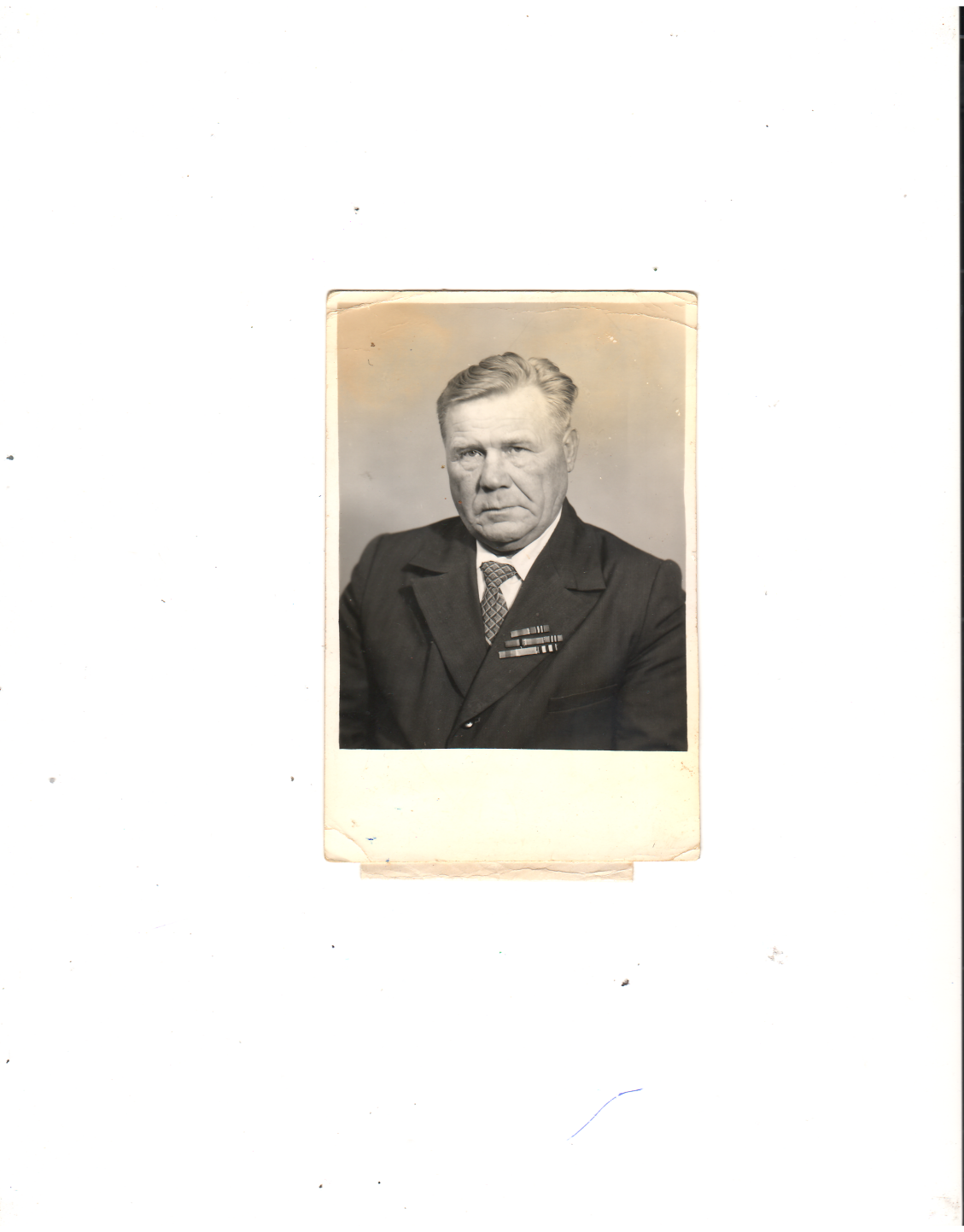     Барков Анатолий НиколаевичДата рождения или год:14.09.1919Место рождения: дер. Еремеево Большесельского р-на Ярославской обл.Дата и место призыва: с.Новое селоВоинское звание: гвардии сержантДата смерти (гибели): 1990г. Имеющиеся награды – Благодарность Стопина